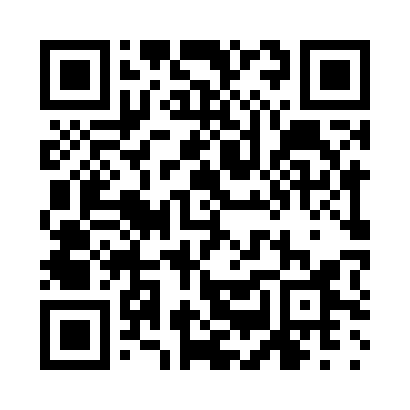 Prayer times for Bila, Czech RepublicWed 1 May 2024 - Fri 31 May 2024High Latitude Method: Angle Based RulePrayer Calculation Method: Muslim World LeagueAsar Calculation Method: HanafiPrayer times provided by https://www.salahtimes.comDateDayFajrSunriseDhuhrAsrMaghribIsha1Wed3:105:3412:576:038:2110:352Thu3:065:3212:576:048:2310:383Fri3:035:3012:576:058:2410:414Sat3:005:2812:576:068:2610:445Sun2:565:2712:576:078:2710:476Mon2:535:2512:566:088:2910:507Tue2:495:2312:566:098:3010:538Wed2:465:2112:566:108:3210:569Thu2:425:2012:566:118:3410:5910Fri2:415:1812:566:128:3511:0211Sat2:415:1712:566:128:3711:0412Sun2:405:1512:566:138:3811:0513Mon2:395:1412:566:148:3911:0514Tue2:395:1212:566:158:4111:0615Wed2:385:1112:566:168:4211:0616Thu2:385:0912:566:178:4411:0717Fri2:375:0812:566:188:4511:0818Sat2:375:0712:566:188:4711:0819Sun2:365:0512:566:198:4811:0920Mon2:365:0412:566:208:4911:1021Tue2:355:0312:576:218:5111:1022Wed2:355:0212:576:228:5211:1123Thu2:345:0112:576:228:5311:1124Fri2:345:0012:576:238:5511:1225Sat2:344:5812:576:248:5611:1326Sun2:334:5712:576:258:5711:1327Mon2:334:5612:576:258:5811:1428Tue2:334:5612:576:268:5911:1429Wed2:324:5512:576:279:0111:1530Thu2:324:5412:576:279:0211:1531Fri2:324:5312:586:289:0311:16